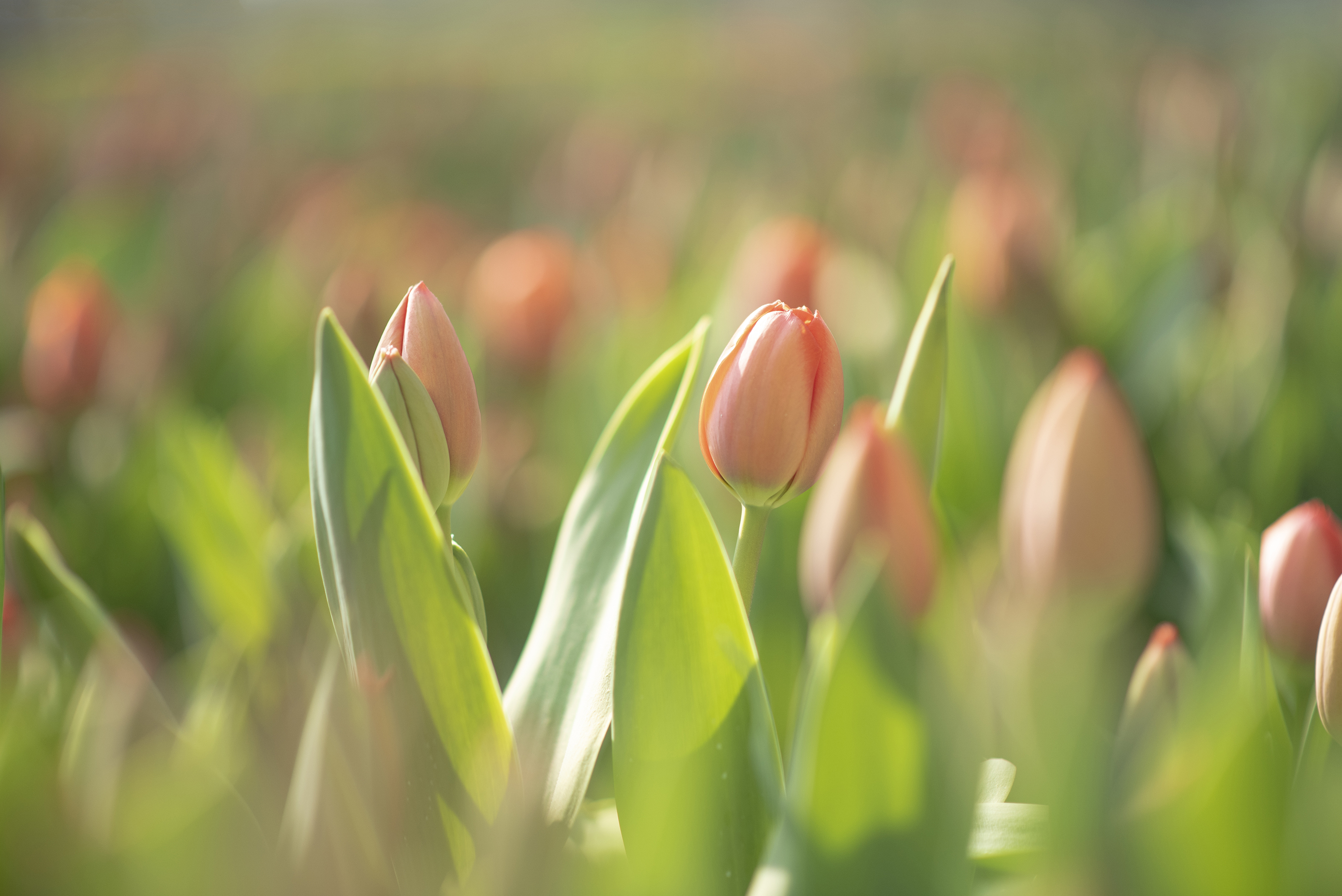                       Styrelsen SKPF avd 10 Malmö 2024Ordförande   Ulla-Britt MattissonLedamot        Kerstin EkströmLedamot        Gun-Britt ErikssonLedamot        Marie-Anne BoothLedamot        Lennart SandgrenSuppleant      Kenneth HanssonSuppleant       Kerstin Svidén           